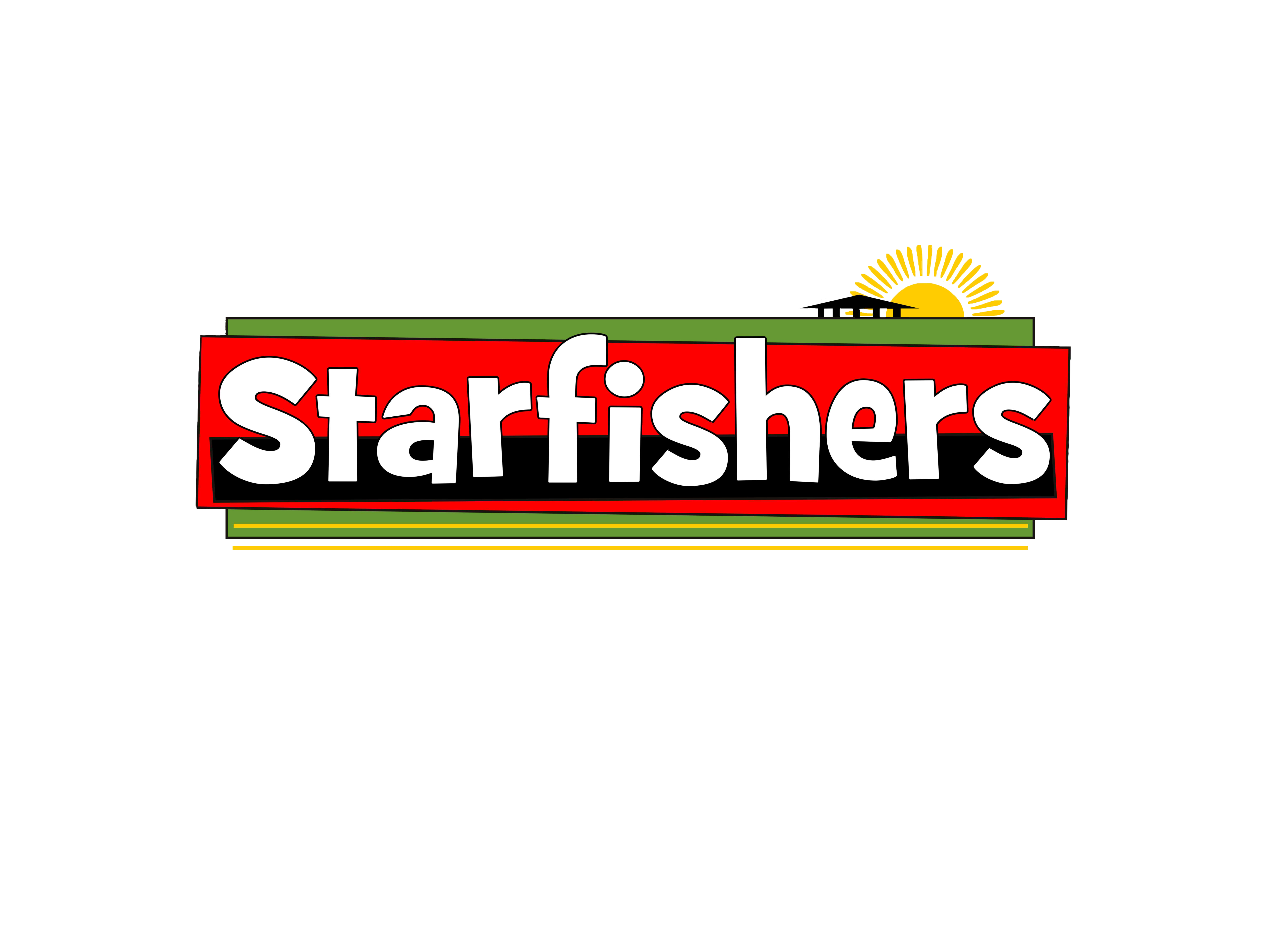 Trip Reports 2014 The Malawian Teachers visit to the UK Malowa linked to Christ’s College I write to submit what I learnt from Christ's College Guildford when I visited the school.There are a lot of things that I learnt, one of them is that each and every learner at Christ's College has a file/folder in which he/she writes about his/her problems that each one faces academically. A learner is free to state all the challenges for each and every subject where remedial work is required for him/her from the teachers. A learner assesses him/herself. Thereafter, the folders are checked by the teachers and then the teachers assist the learners individually, so there is a lot of 1:1 (one pupil to one teacher) teaching that is trying to help the learner on his/her areas of need. Teachers also tell the pupils as to whether they are improving or not and then they continue assisting the learners till learners make improvements as they suggest to learners how they can make improvements.After I had come back to Malawi, Malowa to be specific, I explained to teachers, and then we have agreed to start doing the same. We have agreed to start with a Form 1 class that starts learning in September 2014. This will be a pilot class.I also learnt that our fellow teachers treat Physical Education/sports seriously. One of the games that learners play is Lawn Tennis. I was taught how to play and I was given the equipment, which I have carried to Malowa. We have already started teaching our learners from Malowa about how to play the game.Learners are happy and thank Christ's College Guildford for their assistance.Learners at Christ's College line up before they go to class. Each Class Teacher comes to the entrance together with the learners while the Principal and some teachers stand close to the entrance and see how learners have dressed, etc. It is so lovely and lively to see the teachers and the Principal saying 'Hello!' to their learners. I learnt a lot.MCGIVEN A.T. CHINYAMULA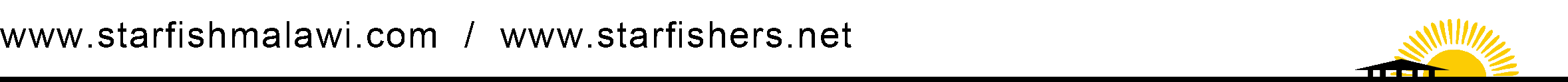 